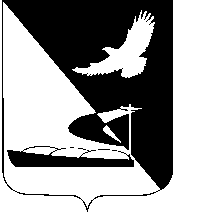 АДМИНИСТРАЦИЯ МУНИЦИПАЛЬНОГО ОБРАЗОВАНИЯ«АХТУБИНСКИЙ РАЙОН»ПОСТАНОВЛЕНИЕ24.09.2014          						                                      № 1422О внесении изменений в постановлениеадминистрации МО «Ахтубинский район»от 16.07.2014 № 1070В целях совершенствования системы оплаты труда работников учреждения, в соответствии с постановлением Правительства Астраханской области от 30.07.2014 № 299-П «О внесении изменения в постановление Правительства Астраханской области от 12.04.2012 № 142-П», администрация МО «Ахтубинский район» ПОСТАНОВЛЯЕТ:1. Внести в постановление администрации МО «Ахтубинский район» от 16.07.2014 № 1070 «Об утверждении Положения о системе оплаты труда работников муниципального бюджетного учреждения «Управление по хозяйственному и транспортному обеспечению органов местного самоуправления МО «Ахтубинский район» следующие изменения:1.1. Раздел IV Положения о системе оплаты труда работников муниципального бюджетного учреждения «Управление по хозяйственному и транспортному обеспечению органов местного самоуправления МО «Ахтубинский район», утвержденного постановлением, дополнить п.8 следующего содержания: «8. Предельный уровень соотношения средней заработной платы руководителя учреждения и средней заработной платы работников учреждения устанавливается администрацией МО «Ахтубинский район» в кратности от 1 до 8.Соотношение средней заработной платы руководителя учреждения и средней заработной платы работников учреждения, формируемых за счет всех финансовых источников, рассчитывается за календарный год.».  1.2. Порядок исчисления размера средней заработной платы для определения размера должностного оклада руководителя бюджетного учреждения, утвержденного постановлением, дополнить п.8 следующего содержания:  «8. Предельный уровень соотношения средней заработной платы руководителя учреждения и средней заработной платы работников учреждения устанавливается администрацией МО «Ахтубинский район» в кратности от 1 до 8.Соотношение средней заработной платы руководителя учреждения и средней заработной платы работников учреждения, формируемых за счет всех финансовых источников, рассчитывается за календарный год.».  2. Отделу информатизации и компьютерного обслуживания администрации МО «Ахтубинский район» (Короткий В.В.) обеспечить размещение настоящего постановления в сети Интернет на официальном сайте администрации МО «Ахтубинский район» в разделе «Документы» подразделе «Документы администрации» подразделе МБУ «УХТО».3. Отделу контроля и обработки информации администрации МО «Ахтубинский район» (Свиридова Л.В.) представить информацию в газету «Ахтубинская правда» о размещении настоящего постановления в сети Интернет на официальном сайте администрации МО «Ахтубинский район» в разделе «Документы» подразделе «Документы администрации» подразделе МБУ «УХТО». Глава муниципального образования                                                В.А. Ведищев